Exhibit C to SR-NFX-2018-01NASDAQ Futures, Inc. (NFX) 
Off-Exchange TransactionsReference GuideVersion 1.07 | 2018-2-04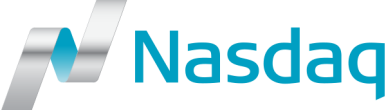 *****4	 WHAT ARE THE ELIGIBLE CONTRACTS AND THE MINIMUM THRESHOLD QUANTITIES FOR A BLOCK TRADE?A Block Trade must be for a quantity that is at or in excess of the applicable minimum threshold.  The table below provides a sample of lists the eligible Energy Futures and Options contracts and their minimum quantity requirements for block trades.  The minimum quantity requirements for block trades of eligible Energy Futures and Options contracts can be found here: http://business.nasdaq.com/Docs//EnergyProductsListing_tcm5044-17711.pdf Block Trades may be submitted to the Trading System with up to thirty-six two hundred forty legs.*****7 CAN ANY ORDER WHICH EXCEEDS THE MINIMUM QUANTITY THRESHOLD BE CLEARED AS A BLOCK TRADE?No, the Order must specifically be designated as a Block Trade.  The Block Trade minimum quantity for a Contract is set forth in the rules for that particular Contract.Block Trades may be submitted to the Trading System with up to thirty-sixtwo hundred forty legs.*****